Tájékoztatóa kutak vízjogi üzemeltetési/fennmaradási jegyzői engedélyezési eljárásárólA vízgazdálkodási hatósági jogkör gyakorlásáról szóló 72/1996. (V. 22.) Korm. rendelet alapján a települési önkormányzat jegyzőjének engedélye szükséges olyan kút létesítéséhez, üzemeltetéséhez, fennmaradásához és megszüntetéséhez, amely a következő feltételeket együttesen teljesíti:a kormányrendelet szerinti védőterület, valamint karszt- vagy rétegvízkészlet igénybevétele, érintése nélkül, és 500 m3/év vízigénybevételt meg nem haladóan kizárólag talajvízkészlet vagy parti szűrésű vízkészlet felhasználásával üzemel,épülettel vagy annak építésére jogosító hatósági határozattal, egyszerű bejelentéssel rendelkező ingatlanon van, és magánszemélyek részéről a házi ivóvízigény és a háztartási igények kielégítését szolgálja, ésnem gazdasági célú vízigény.Az említettektől eltérő egyéb vízilétesítmények engedélyezését az illetékes Katasztrófavédelmi Igazgatóság végzi.Vízjogi üzemeltetési/fennmaradási engedélyA vízjogi létesítési engedély nélkül megépített vízilétesítményekre - az ásott és fúrt kutakra vízjogi fennmaradási engedélyt kell kérni.A vízgazdálkodásról szóló 1995. évi LVII. törvény rendelkezése szerint az építtető (tulajdonos) mentesül a vízgazdálkodási bírság fizetése alól abban az esetben, ha a 2018. január 1. napját megelőzően engedély nélkül létesített kutakra fennmaradási engedélyt kér.A jegyzői engedélyezési eljáráshoz benyújtandó:A vízjogi üzemeltetési/fennmaradási engedélyre vonatkozó csatolt minta szerinti kitöltött kérelem nyomtatványAdatlap (ásott vagy fúrt kút)HelyszínrajzFúrt kút esetében: A felszín alatti vízkészletekbe történő beavatkozás és a vízkútfúrás szakmai követelményeiről szóló 101/2007. (XII. 23.) KvVM rendelet 13. § (2) bekezdésének való megfelelés igazolása.fénykép felvétel a kútrólHelyi vízgazdálkodási hatósági jogkörbe tartozó 500 m3/év alatti vízigényt biztosító ásott/fúrott kutak vízjogiüzemeltetési és fennmaradási engedély iránti kérelemA kérelmező :neve:	……………………………………………………………címe (állandó lakhelye):	……………………………………………………………anyja neve:	……………...…………………………………………….születési helye, ideje:	…………………………...……………………………….Telefonszám:	…………………………………………………………...A vízjogi létesítési engedély (fennmaradási engedély esetén nem kell kitölteni) száma:	……………………………………………………............kelte:	……………………………………………………………kiállító hatóság:	……………………………………………………………A kút helyeirányítószám: …………..	település:	…………………………………………...közterület jellege (utcanév), házszáma:	…………………………………………...helyrajzi száma:	…………………………………………....koordináták (földrajzi vagy EOV):	……………………………………………terepszint (mBf):	……………………………………………A vízhasználat célja (a megfelelőt húzza alá)háztartási vízigényházi ivóvízigényA kút műszaki adataikút létesítésének időpontja:	………………………………….	talpmélység (terepszint alatt - méter):	…………………………………nyugalmi vízszint (terepszint alatt - méter): ………………………………….csak fúrt kút esetébeniránycső:anyaga:…………………………………………………………………… átmérője	:………………………………………………………………….. rakathossz:	……………………………………………………………..…....csövezet:anyaga:…………………………………………………………………… átmérője	:………………………………………………………………….. rakathossz:	……………………………………………………………..…....szűrőzött szakasz:mélységköze: ……………………………………………………………...átmérője:	…………………………………………………………………..kialakítása:	………………………………………………………………...típusa	…………………………………………………………………..a kút-felsőrész kialakítása (a megfelelőt húzza alá)aknakútházkútszekrénykútsapkaKútfej akna méretei (m): …………………anyaga:...................................Csak ásott kút esetében:kútfalazat:anyaga:	…………………………………………………………átmérője (mm/mm):  ………………………………………………..………..helye (m-m)	..…………………………………………….………….vízbeáramlás helye (a megfelelőt húzza alá)nyitott kúttalpnyitott falazathelye (mindkét esetben m-m): ……………………………………………..a kút lezárásafedlap:	…………………………………………………………………anyaga:	…………………………………………………………………A vízkitermelés módja (a megfelelőt húzza alá)kézigépiA használat során keletkező szennyvíz:mennyisége:	……………………………………………………………….elhelyezése:	……………………………………………………………….Nyilatkozat:A kérelemben a közölt adatok a valóságnak megfelelnek, a kút úgy került kialakításra, hogy abba a felszínről szennyeződés vagy csapadékvíz nem kerülhet.Kelt: ................................................................... ..................................................tulajdonosFennmaradási engedély esetén a felszín alatti vízkészletekbe történő beavatkozás és a vízkútfúrás szakmai követelményeiről szóló 101/2007. (XII.23.) KvVm rendelet 13. §-ában megjelölt szakember aláírása:.................................................kivitelezőKérelemhez mellékelni kell:Ivóvízcélú felhasználás esetén a vizek hasznosítását, védelmét és kártételeinek elhárítását szolgáló tevékenységekre és létesítményekre vonatkozó általános szabályokról szóló 147/2010. (IV. 29.) Korm. rendelet szerinti vízminőség- vizsgálat eredményét igazoló dokumentum.AdatlapHelyszínrajzFényképfelvétel a kútról és környezetéről. Továbbá fúrt kút esetében:A felszín alatti vízkészletekbe történő beavatkozás és a vízkútfúrás szakmai követelményeiről szóló 101/2007. (XII. 23.) KvVM rendelet 13. § (2) bekezdésének való megfelelés igazolása. –(vízügyi szakember, kútfúró OKLEVELE, BIZONYÍTVÁNYA)(A felszín alatti vízkészletekbe történő beavatkozás és a vízkútfúrás szakmai követelményeiről szóló 101/2007. (XII. 23.) KvVM rendelet 13. § (2) bekezdése: Kút kivitelezését - beleértve annak felújítását, javítását és megszüntetését is - az végezheti, aki a) az Országos Képzési Jegyzék szerint vízkútfúró szakképesítést szerzett, vagy olyan szakirányú középfokú végzettséggel rendelkezik, amelyhez tartozó tantárgyi képzés és vizsga a kút kivitelezésének elméleti és gyakorlati szinten történő elsajátítását igazolja, vagy szakirányú felsőfokú végzettséggel rendelkezik és kút- kivitelezési jogosultsággal rendelkező személy az elsajátított kút-kivitelezési gyakorlatot számára igazolja, valamint b) a vízkutatási és vízfeltárási célból végzett fúrási, kútépítési, kúttisztítási, kútfelújítási, kútjavítási berendezésre vonatkozón a bányafelügyelet által kiadott, a bányafelügyelet műszaki-biztonsági előírásainak való megfelelést tanúsító igazolásával, vagy a gépek biztonsági követelményeiről és megfelelőségének tanúsításáról szóló miniszteri rendelet szerinti EK megfelelőségi nyilatkozattal rendelkezik.”)ADATLAPVízjogi üzemeltetési és fennmaradási engedélyhez Ásott kút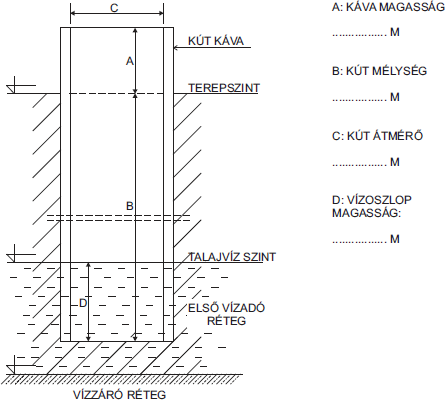 *ha ismertADATLAPVízjogi üzemeltetési és fennmaradási engedélyhez Fúrt kút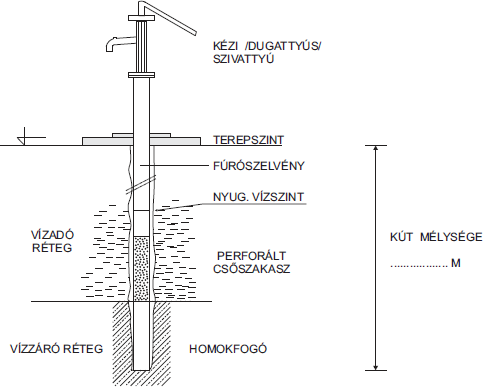 *ha ismertNév:Cím:Hrsz.:Tel.:Kútásás időpontja*:Kútásó neve*:Tulajdonos aláírásaTulajdonos aláírásaKútásó aláírása*Kútásó aláírása*Helyszíni szemlét végző neve:Helyszíni szemlét végző neve:Megjegyzés:Időpont:Szemlét végző aláírásaSzemlét végző aláírásaNév:Cím:Hrsz.:Tel.:Kútfúrás időpontja*:Kútfúró neve*:Tulajdonos aláírásaTulajdonos aláírásaKútfúró aláírása*Kútfúró aláírása*Helyszíni szemlét végző neve:Helyszíni szemlét végző neve:Megjegyzés:Időpont:Szemlét végző aláírásaSzemlét végző aláírása